Isosceles and Equilateral Triangles		Name: _____________________________Practice Worksheet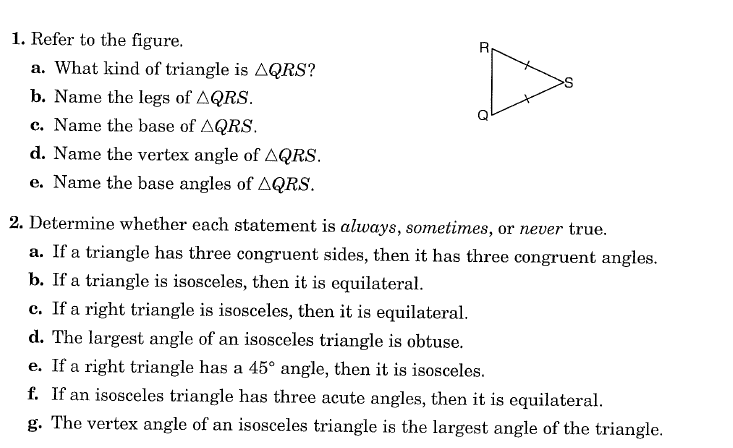 Refer to the figure to the right. What kind of triangle is  ___________________Name the legs of  _______ and ______Name the base of  ___________Name the vertex angle of  ________Name the base angles of  ______ and _______Determine whether each statement is always true, sometimes true, or never true.If a triangle has three congruent sides, then it has three congruent angles.    always true			 sometimes true			never trueIf a triangle is isosceles, then it is equilateral.   always true			 sometimes true			never trueIf a right triangle is isosceles, then it is equilateral. 
    always true			 sometimes true			never trueThe largest angle of an isosceles triangle is obtuse.   always true			 sometimes true			never trueIf a right triangle has a  angle, then it is isosceles.     always true			 sometimes true			never trueIf an isosceles triangle has three acute angles, then it is equilateral.     always true			 sometimes true			never trueThe vertex angle of an isosceles triangle is the largest angle of the triangle.     always true			 sometimes true			never true